МИНИСТЕРСТВО НАУКИ И ВЫСШЕГО ОБРАЗОВАНИЯРОССИЙСКОЙ ФЕДЕРАЦИИФедеральное государственное бюджетное образовательное учреждениевысшего образования«ДАГЕСТАНСКИЙ ГОСУДАРСТВЕННЫЙ УНИВЕРСИТЕТ»Факультет психологии и философииРАБОЧАЯ ПРОГРАММА ДИСЦИПЛИНЫ«Практикум по консультативной психологии»Кафедра психологии развития и профессиональной деятельностиОбразовательная программа37. 04.01 ПсихологияНаправление (профиль) программы Психология консультирования и психотехнологии развитияУровень высшего образованияМагистрФорма обученияОчная, очно-заочнаяСтатус дисциплины:входит в обязательную часть ОПОП формируемую участниками образовательных отношений (дисциплина по выбору)Махачкала, 2021 год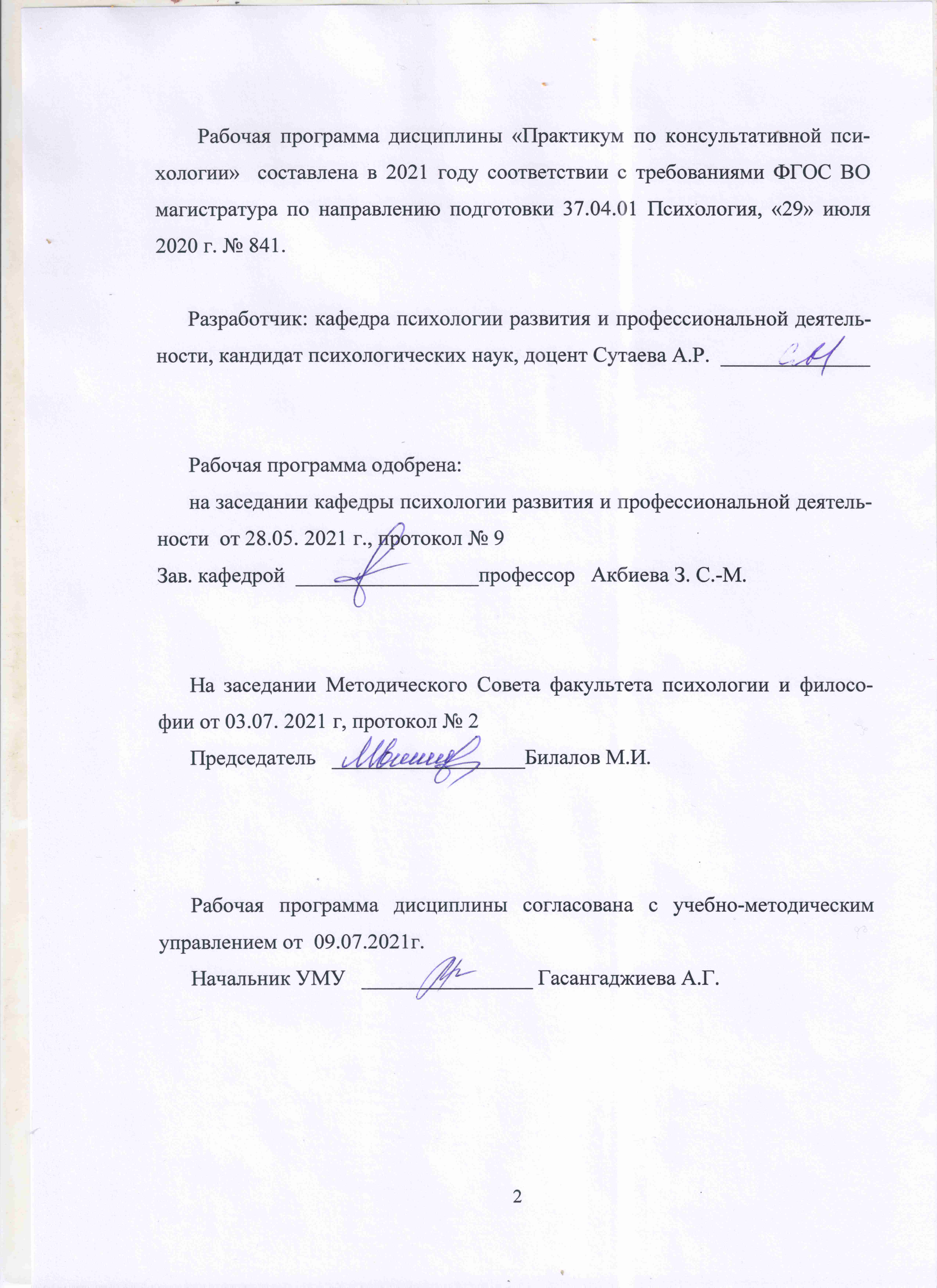 Рабочая программа дисциплины «Практикум по консультативной психологии» составлена в 2021 году соответствии с требованиями ФГОС ВО магистратура по направлению подготовки 37.04.01 Психология, «29» июля 2020 г. № 841.Разработчик: кафедра психологии развития и профессиональной деятельности, кандидат психологических наук, доцент Сутаева А.Р.  ______________Рабочая программа одобрена:на заседании кафедры психологии развития и профессиональной деятельности  от 28.05. 2021 г., протокол № 9Зав. кафедрой  _________________профессор   Акбиева З. С.-М.На заседании Методического Совета факультета психологии и философии от 03.07. 2021 г, протокол № 2Председатель   __________________Билалов М.И.Рабочая программа дисциплины согласована с учебно-методическим управлением от  09.07.2021г. Начальник УМУ   ________________ Гасангаджиева А.Г. Аннотация рабочей программы дисциплиныДисциплина «Практикум по консультативной психологии» входит в обязательную часть ОПОП формируемую участниками образовательных отношений по направлению 37.04.01. – Психология консультирования и психотехнологии развития. Дисциплина реализуется на факультете психологии и философии кафедрой психологии развития и профессиональной деятельности. Содержание дисциплины охватывает круг вопросов, связанных с самореализацией в профессии, областью профессионального применения психологических знаний. Дисциплина нацелена на формирование следующих компетенций выпускника: ОПК 4,6, ПК 8.ОПК-4. Способен проводить оценку психометрических характеристик, используемых психодиагностических инструментов, составлять протоколы, заключения, отчеты по результатам психологической оценки, диагностики и экспертизы, а также представлять обратную связь по нимОПК-6. Способен разрабатывать и реализовывать комплексные программы предоставления психологических услуг по индивидуальному, семейному и групповому психологическому консультированию в соответствии с потребностями и целями клиентаПК-8 Способен разрабатывать и реализовывать концептуальные модели и комплексные программы предоставления психологических услуг в области психологического консультирования и психологического сопровождения в соответствии с потребностями и целями клиента или различных групп клиентов.Преподавание дисциплины предусматривает следующие формы организации учебного процесса: лекции, семинарские занятия, самостоятельную работу студента, консультации. Программой дисциплины предусмотрены проведение следующих видов контроля успеваемости в форме: 1) текущий контроль в форме устного и письменного опросов, тестирования, выступления на семинарских занятиях, проверки внеаудиторной самостоятельной работы; 2) коллоквиум по завершении дисциплинарного модуля в форме письменной работы, выполнения кейс-заданий; 3) итоговый контроль в форме зачета. Общая трудоемкость освоения дисциплины составляет 3 зачетные единицы, в том числе в академических часах по видам учебных занятий 108часов.Очная форма обученияОчная-заочная  форма обучения1. Цели освоения дисциплиныЦелью освоения дисциплины «Практикум по консультативной психологии» является:-освоение основных разделов консультативной психологии- усвоение психологических основ психосоматических соотношений, психологического консультирования, психогигиены и психопрофилактики- иметь представление о феноменах переноса, контрпереноса, сопротивления, о ловушках в консультировании;- умение использовать различные техники и приемы психологического консультирования на разных стадиях консультативной беседы.Основными задачами, решаемыми в ходе преподавания учебной дисциплины, являются:– знание цели, задач, основных принципов (правил) психологического консультирования;– содержание этапов процесса консультирования; основные методы и техники психологического консультирования;– умение правильно осуществить первичный прием клиента, установить с ним контакт; заключить контракт, владеть навыками поддержания консультативного контакта;2. Место дисциплины в структуре ОПОПДисциплина «Практикум по консультативной психологии» входит в обязательную часть ОПОП формируемую участниками  образовательных отношений по направлению 37.04.01. – Психология консультирования и психотехнологии развития. Курс «Практикум по консультативной психологии» логически и содержательно-методически взаимосвязан с дисциплинами: «Семейное и профессиональное консультирование», «Психология консультирования». 3. Компетенции обучающегося, формируемые в результате освоения дисциплины(перечень планируемых результатов обучения и процедура освоения).4. Объем, структура и содержание дисциплины.4.1. Объем дисциплины составляет 3 зачетные единицы, 108 академических часа.4.2. Структура дисциплины.	4.2.1. Структура дисциплины в очной форме4.2.3. Структура дисциплины в очно-заочной форме 4.3. Содержание дисциплины, структурированное по темам (разделам).4.3.1. Содержание лекционных занятий по дисциплине.Модуль1.Введение в практикум по психологическому консультированию.В результате изучения данного модуля  предполагается, что студенты овладевают следующими знаниями: основные понятия и термины курса; этапы психологического консультирования; взаимосвязь процедур и техник в соотнесении с этапами консультативного процесса.Тема 1. Специфика психологического консультированияПсихологическое консультирование в контексте психологической практики. Соотношение понятий «психотерапия», «психокоррекция», «психологическое консультирование». Предмет, цели, задачи, принципы психологического консультирования. Субъект и объект психологического консультирования. Тема 2. Структура процесса психологического консультированияПространство и время консультативной беседы (интервью). Основные фазы процесса беседы: начало беседы, фаза расспроса клиента, выдвижение и проверка психологических гипотез, психокоррекционное воздействие и его место в организации беседы, завершение беседы. Основные характеристики, задачи и временные параметры каждой фазы. Терапевтический (рабочий) альянс, методы его установления и поддержания. Вербальный и невербальный контакт. Роль и формы невербального контакта.Тема 3. Личностное и профессиональное развитие психолога - консультантаПсихологическое консультирование как профессия. Предмет и цели профессиональной деятельности психолога-консультанта. Лицензирование и сертификация в психологическом консультировании. Профессиональная подготовка психолога-консультанта. Профессиональная ориентация как условие формирования профессионального мышления психолога-консультанта.Профессиональное мышление психолога-консультанта. Профессиональные и морально-этические требования к психологу. Этические нормы как нравственный императив психолога. Эмпатия, симпатия, апперцепция, интуиция, рефлексия как характеристики личностных и профессиональных переменных психолога в практике консультативного процесса.	Тема4. Профессиональные деформации и способ их предотвращения у психолога-консультанта.Понятие о профессиональных деформациях, способы предотвращения их возникновения. Обучение клиента (задача психопрофилактики). Профессиональная непригодность психолога-консультанта. Признаки профессиональной деформации практического психолога. Проблема ответственности в профессиональной деятельности психолога-консультанта как фактор эмоционального «выгорания». Синдром профессионального «выгорания» и угасания консультанта. Регламентация нагрузки психолога-консультанта. Проблема профилактики профессиональной деформации психолога.Модуль 2. Основные направления консультативной психологии.Особенности организации работы психологической консультации; виды влияния и его применение в рамках психологического консультирования, а также приобретают практические навыки по оказанию консультативной помощи клиентам и их семьям. Данный модуль создает условия для смены позиции на профессиональную.Тема 5. Когнитивноповеденческое направление консультирования.  Уровни психологического консультирования: индивидуальное развитие и изменение, оптимизация межличностных отношений, организационное развитие. Цели психологического консультирования. Основные задачи и условия психологического консультирования. Определение целей и задач психологического консультирования в зависимости от методологического подхода. Уточнение (прояснение) проблемы, с которой столкнулся клиент. Информирование клиента о сути, возникшей у него проблемы.Тема 6.  Специфические проблемы психологического консультированияСпецифические проблемы психологического консультирования: консультирование немотивированных, тревожных, плачущих, депрессивных, враждебных клиентов. Работа с клиентами в ситуации острого горя. Манипулятивные типы клиентов.Тема 7. Основные методы психотерапии.Проблемы психотерапии и консультирования в применении к клинической психологии. Психотерапия с позиций культурно-исторической концепции Л.С. Выготского. Психологическая характеристика участников консультирования и психотерапии. Базисные психотехнические действия. Понятия, стратегии и техники психотерапевтической работы. Специальные психотехнические действия. Психотерапия при личностных расстройствах. Эффекты психокоррекционного воздействия и их классификация. Этические основы психотерапии. Динамическое направление психотерапии. Классический психоанализ З. Фрейда. Аналитическая психология К.Г. Юнга. Индивидуальная психология А. Адлера. Характерологический анализ К. Хорни. Гуманистический психоанализ Э. Фромма. Эго-психология Э.Х. Эриксона. Трансактный анализ Э. Берна.Тема8.Этические аспекты в деятельности психолога консультантаЭтический Кодекс консультирующего психолога. Этические принципы консультирования. Деятельность этического комитета. Этическая оценка методик проведения исследований. Добровольное информированное согласие пациента: адекватность согласия, форма сообщения, документация. Принцип уважения к личности. Конфиденциальность и информационная безопасность личности. Вторжение в личную жизнь. Анализ потенциальных рисков. Минимизация рисков. Процедуры рекрутирования. Стимулы участия. Модуль3.  Разновидности психологического консультированияЦелью прохождения данного модуля является овладение принципами консультирования. Методы консультирования. Анализ данных клиента. Методика проведения консультативной беседы. Основные направления консультативной работы. Составление  заключения.Тема9.  Основы возрастно-психологического консультированияОсновные принципы возрастно-психологического консультирования. Актуальные проблемы и задачи консультирования в детском возрасте. Психологические трудности в детском возрасте. Необходимость контроля психологического развития детей. Диагностическое интервью как техника консультирования детей. Основные приемы, применяемые в детском консультировании. Проблема коррекции психологического развития в детском возрасте. Работа с родителями в процессе консультирования. Неблагоприятные условия, существенно осложняющие психическое развитие и воспитание детей (разводы, неблагополучные, конфликтные семьи и др.)Тема10. Технология консультативной беседыУникальность психологического консультирования как вида деятельности. Профессиональные навыки психолога как условие эффективности организационного консультативного процесса. Общие цели психологической консультации: планирование профессиональной и личной сферы, прогноз и предвидение проблем, адекватное реагирование на стресс и устранение его влияния, развитие навыков межличностного общения, оценка собственной личности для развития самосознания, развитие свободы выбора, навыка принятия решений, обретение независимости от процесса консультирования. Тема11.  Технология консультативного взаимодействияТехнология начала консультирования. Средства психологической поддержки. Высвобождение чувств и эмоций. Активное эмпатическое слушание. Прояснение скрытых мыслей и чувств. Фокусировка проблемы и определение темы обсуждений. Тактика постепенных изменений. Опыт психолога-консультанта как составляющая эффективности процесса консультации. Использование специфических методов психологического консультирования – показатель продуктивности процесса.4.3.2. Содержание практических занятий по дисциплине.Модуль 1. Введение в практикум по психологическому консультированию.Тема 1. Специфика психологического консультирования.Виды психологического консультирования по сфере практического приложения: интимно-личностное, семейное, психолого-педагогическое, деловое (профессиональное). Классификации психологического консультирования.Принципы психологического консультирования.Тема 2. Структура процесса психологического консультирования.Выбор средств решения задачи консультирования.Завершение психологического консультирования, его значение и роль этого этапа в определении эффективности процесса.Тема 3. Личностное и профессиональное развитие психолога- консультанта.Профессиональный стиль психолога-консультанта: патерналистический и партнерский подходы к клиенту. Аутентичность психолога-консультанта – один из факторов консультативного процесса. Типичные трудности начинающего консультанта. Ошибки начинающих психологов-консультантов. Базовые умения психолога-консультанта. Представление о коммуникативных уровнях в консультативном взаимодействии.«Шкала межличностного давления» в консультативном процессе: слушание, углубление, инструктирование, требование. Тема4. Профессиональные деформации и способ их предотвращения у психолога-консультанта.Понятие о профессиональных деформациях.Способы их предотвращения и возникновенияПрофессиональная непригодность психолога-консультанта. Признаки профессиональной деформации практического психолога. Модуль 2. Основные направления консультативной психологии.Тема 5. Когнитивноповеденческое направление консультированиия.  Уровни психологического консультирования: индивидуальное развитие и изменение, оптимизация межличностных отношений, организационное развитие.Цели психологического консультирования в КПТ. Основные задачи и условия психологического консультирования. Техники КПТ.Тема 6.  Специфические проблемы психологического консультированияСпецифические проблемы психологического консультирования: консультирование немотивированных,  депрессивных клиентов.Консультирование тревожных, плачущих, враждебных клиентов. Работа с клиентами в ситуации острого горя. Тема 7. Основные методы психотерапии. Базисные психотехнические действия. Понятия, стратегии и техники психотерапевтической работы.Специальные психотехнические действия. Психотерапия при личностных расстройствах. Эффекты психокоррекционного воздействия и их классификация.Мастера психоанализа.Тема 8. Этические аспекты в деятельности клинического психолога.Этические принципы проведения исследований на людях. Этическая оценка методик проведения исследований. Добровольное информированное согласие пациента: адекватность согласия, форма сообщения, документация. Принцип уважения к личности.Анализ потенциальных рисков.Целью занятия является знакомство с Этическим Кодексом клинического психолога и деятельностью этического комитета.Модуль3.  Разновидности психологического консультированияТема9.  Основы возрастно-психологического консультированияОсновные принципы возрастно-психологического консультирования. . Актуальные проблемы и задачи консультирования в детском возрасте. Работа с родителями в процессе консультирования. Неблагоприятные условия, существенно осложняющие психическое развитие и воспитание детей (разводы, неблагополучные, конфликтные семьи и др.)5. Образовательные технологии.В процессе преподавания дисциплины «Практикум по консультативной психологии» применяются следующие образовательные технологии: развивающее обучение, проблемное обучение, коллективная система обучения, лекционно-зачетная система обучения, технология развития критического мышления (в том числе «cause study»). При чтении данного курса применяются такие виды лекций как вводная, лекция-информация, лекция-презентация, обзорная, проблемная. Кроме того преподаватели кафедры используют достаточно эффективный для достижения поставленных целей курса проблемный метод чтения лекций, который предполагает привлечение лектором аудитории к обсуждению того или иного дискуссионного вопроса истории. Таким образом, проблемная лекция помогает преодолеть связанную преимущественно с информационной ролью лекции пассивность студентов, активизировать их познавательную деятельность в течение лекционного занятия.Использование проблемного метода на семинарских занятиях развивает у студентов умение логически мыслить, вырабатывает способности аргументировать свою точку зрения. Данная методика изучения психологии также вырабатывает у студента умение работать с учебной и научно-исследовательской литературой и с первоисточниками. Широко практикуемая при подготовке и проведении семинарских занятий работа с различного типа и вида библиографическими источникамиспособствует приобретению студентами навыков исследовательской работы. Благодаря данной методике у студентов не только расширяется кругозор, но вырабатываются способности самостоятельно находить нужную информацию и анализировать её. При этом, в ходе учебного процесса преподаватель знакомить студентов с различными методами работы с источниками. Преподаватели кафедры на лекционном и семинарском занятиях также используют демонстрационный материал, как, например презентации, который позволяет усилит ощущения и восприятия обучаемого, что в конечном итоге способствует лучшему пониманию им той или иной проблемы.В современном вузовском образовании большое значение придаётся использованию в учебном процессе интерактивных методов и технологий обучения. Интерактивное обучение предполагает не просто обратную связь между преподавателем и студентом, но и организацию взаимодействия между обучающимися, т.е. своего рода коллективная форма обучения, при которой преподаватель выступает в качестве организатора и консультанта. При чём, в условия развития современных технологий организовать такое обучение можно не только в аудитории на лекционных и семинарских занятиях, но и дистанционно в режиме on-lineс использованием Интернет ресурсов и виртуальных обучающих курсов, как например образовательной платформы MODLE, которая активно внедряется в образовательный процесс в Дагестанском государственном университете. Эти интерактивные технологии позволяют организовать самостоятельную работу студента на более высоком уровне, способствуют усилению взаимодействия между преподавателем и студентом.Главным звеном дидактического цикла обучения традиционно остаётся лекция, являющаяся одной из основных форм учебного процесса в вузе. Лекция призвана сформировать у студента ориентиров для последующего самостоятельного усвоения материала. Поэтому лекция должна соответствовать следующим дидактическим требованиям: логичность и чёткость изложения; ориентированность на анализ событий и проведение параллелей между событиями разного исторического периода; возможность дискуссии и диалога с аудиторией с целью активизации деятельности студентов; использование технических средств, таких как компьютерный мультимедийный проектор, которые позволяют демонстрировать наглядный материал и научные факты и тем самым усиливают восприятие студентами информации.Вузовская лекция должна выполнять не только информационную функцию, но также и мотивационную, воспитательную и обучающую. Информационная функция лекции предполагает передачу необходимой информации по теме, которая должна стать основой для дальнейшей самостоятельной работы студента. Мотивационная функция должна заключается в стимулировании интереса универсантов к науке. На лекции необходимо заинтересовывать, озадачить  студентов с целью выработки у них желания дальнейшего изучения той или иной исторической проблемы.Воспитательная функция ориентирована на формирование у молодого поколения нравственных качеств, в том числе уважения к предыдущим поколениям и патриотизма к своему Отечеству. Обучающая функция реализуется посредством формирования у студентов навыков работы с первоисточниками и научной и учебной литературой.Одной из важных методов обучения и форм практических занятий в вузе является семинар, целью которого является развитие у студентов навыков теоретического анализа информации и исторических событий и умение давать оценки историческим явлениями личностям. Эти качества наиболее важны для будущей профессиональной деятельности.В настоящее время в педагогической практике используются несколько видов семинарских занятий: семинар-беседа, семинар-дискуссия, семинар-опрос, проблемный семинар, семинар-исследование, семинар-защита реферата, семинар-коллоквиум, кейс-семинар и т.д.Важное значение для любого семинара имеет наличие элементов дискуссии, диалога между преподавателем и студентом, между преподавателем и аудиторией в целом. Одной из ведущих форм организации обучения в вузе наряду с лекциями и семинарами является аудиторная и внеаудиторная самостоятельная работа студента. Достижение общекультурных и профессиональных компетенций невозможно без активной самостоятельной работы студента, которая должна выполняться под контролем и при непосредственном методическом руководстве преподавателя.Аудиторная самостоятельная работа может проходить на семинарском занятии в форме письменной контрольной работы, выполнения кейс-задания и т.д. Внеаудиторная самостоятельная работа включает более разнообразные формы, такие как проработка прослушанного лекционного материала, подготовка к семинарскому занятию по заранее заданным вопросам, подготовка к студенческой научной конференции, изучение с последующим конспектированием научной литературы и первоисточников, подготовка электронной презентации с целью её демонстрации на семинарском занятии, выполнение реферата и др.В настоящее время с внедрением в вузовское образование виртуальных обучающих курсов, таких как Moodle, основанных на телекоммуникационных технологиях и интерактивных методах, стало возможным организовать самостоятельную работу студента и контроль за её выполнением на более качественном уровне. Программы дистанционного интерактивного обучения позволяют преподавателю в режиме on-lineуправлять внеаудиторной самостоятельной работой студента и оценивать её результаты. 6. Учебно-методическое обеспечение самостоятельной работы студентов.6.1. Методические указания студентамСамостоятельная работа студента выполняется по заданию и при методическом руководстве преподавателя и реализуется непосредственно в процессе аудиторных занятий – на лекциях и семинарских занятиях, а также вне аудитории – в библиотеке, на кафедре, дома и т.д.Управление самостоятельной работой студента и контроль над её выполнением осуществляет преподаватель. Причём в современных условиях стремительно развивающихся информационных технологий, по решению преподавателя для этого также могут быть использованы программы интерактивного обучения, позволяющие работать в режиме on-line, такая как система управления курсами Moodle, внедрённая в настоящее время и в Дагестанском государственном университете. Кроме того, студенты ДГУ имеют доступ к учебно-методическим материалам по дисциплине «Этические и юридические нормы работы психолога», а также средствам обучения и контроля, размещённым в базе Электронно-образовательных ресурсов по адресу http://umk.dgu.ru, которые позволяют эффективно выстроить самостоятельную работу студента.Эффективность учебного процесса в вузе в первую очередь зависит от самостоятельной работы студента, являющейся одной из важнейших видов учебной деятельности студента. Самостоятельная работа студента должна занимать не менее половины учебного времени и подразделяется на аудиторную и внеаудиторную. Аудиторная самостоятельная работа студента осуществляется на лекционных и семинарских занятиях в форме выполнения различных заданий и научных работ. Внеаудиторная самостоятельная работа студента традиционно включает такие виды деятельности, как проработка ранее прослушанного лекционного материала, изучение исторического источника, конспектирование программного материала по учебникам, подготовка доклада, выполнение реферата, поиск наглядного материала, выполнение предложенных преподавателем заданий в виртуальной обучающей системе в режиме on-lineи т.д.Самостоятельная работа студента ориентирована на поиск и анализ учебного и научного материалов для подготовки к устному выступлению на семинарском занятии и обсуждения заранее заданных и возникающих в ходе занятия вопросов, написания доклада и научной работы.При изучении теоретического курса следует особо обращать внимание на узловые вопросы тем. Самостоятельная работа студента имеет несколько этапов и приёмов:Изучение конспекта лекции и его проработка;Разработка плана действий в соответствии с поставленными целями и задачами;Поиск и изучение соответствующей литературы;Конспектирование первоисточников и учебной литературы;Уяснение терминологии по изучаемой теме;Поиск ответов на узловые вопросы проблемы;Подведение итогов, формирование собственных оценок исторических деятелей и событий.Эффективность и конечный результат самостоятельной работы студента зависит от умения работать с научной и учебной литературой, историческими источниками и информацией в сети Интернетпо указанным адресам.Подготовку к семинару следует начинать с внимательного ознакомления с методическими рекомендациями и планом предстоящего занятия. Затем необходимо изучить соответствующую тему по рекомендованным преподавателем учебной и научной литературе и первоисточникам, подобрать подходящую информацию в сети Интернет. Значительно облегчит поиск подходящей литературы систематическое посещение Научной библиотеки ДГУ, которая располагает подробным поисковым каталогом, значительным фондом разнохарактерной литературы и доступом в сеть Интернет, в том числе предоставляет доступ ко многим известным электронным учебным и научным ресурсам. Следует также помнить при подготовке к семинарским занятиям, что в сети Интернет содержится много малограмотных, дилетантских и даже откровенно искажающих исторические события материалов. В том числе поэтому, обязательно пользоваться теми электронными ресурсами, которые рекомендованы преподавателем, и, доступ к которым предоставляет Научная библиотека ДГУ. Одним из этапов подготовки к семинарскому занятию является составление конспекта, который представляет собой не просто переписывание абзацев учебной литературы или материалов из Интернета, а текст составленный самим студентом, собственными словами, на основе изучения учебной и научной литературы и первоисточников. Конспект можно составлять в виде плана или более подробно в виде доклада.Прежде чем начать составлять конспект следует сначала внимательно прочитать соответствующий параграф учебника, затем ознакомится с научной литературой, проанализировать материалы из первоисточников. В конце желательно сделать выводы.Преподаватель задаёт направление самостоятельной работе студента и осуществляет систематический контроль за ней. Результаты самостоятельной работы студента оцениваются по бальной системе. Существуют следующие виды контроля самостоятельной работы студента: текущий контроль, который представляет собой регулярное отслеживание уровня усвоения студентами материала учебной программы. Формами текущего контроля могут быть устные и письменные ответы студента на семинарских занятиях, участие в дискуссиях, рефераты, доклады, статьи для участия в научных конференциях и т.д.;рубежный контроль может быть проведён в форме тестирования, письменной контрольной работы, кейс-задания, устного опроса и т.д.;итоговый контроль по дисциплине в виде экзамена.Темы, виды и содержание самостоятельной работы по психологиистудентов.7. Фонд оценочных средств для проведения текущего контроля успеваемости, промежуточной аттестации по итогам освоения дисциплины. 7.1. Типовые контрольные заданияТемы эссе и рефератов1. Психологическое консультирование родителей дошкольников.2. Работа с дошкольниками средствами психологического консультирования.3. Психологическое консультирование родителей младших школьников.4. Психологическое консультирование младших школьников.5. Психологическое консультирование подростков.6. Психологическое консультирование родителей по проблемамвзаимоотношений с подростками.7. Психологическое консультирование по проблемам юношеского возраста.8. Психологическое консультирование родителей по проблемамвзаимоотношений с их детьми юношеского возраста.9. Психологическое консультирование по проблемам взаимоотношенийвзрослых людей со своими родителями. 10. Психологическое консультирование членов педагогического коллектива.11. Проблематика и специфика психологического консультирования в вузе.12. Специфика психологического консультирования на телефоне доверия.13. Психологическое консультирование членов семей, где имеются инвалиды.14. Психологическое консультирование родителей, имеющих детей-инвалидов.15. Психологическое консультирование по проблемам гиперактивногоповедения детей.Вопросы для итогового контроля (зачетные вопросы)Принципы и правила психологического консультирования. Этикапсихологического консультирования.2. Консультативный контакт.3. Техники подстройки к клиенту.4. Анализ жалобы клиента.5. Психологический анамнез.6. Диагностика в психологическом консультировании.7. Оценка проблем клиентов (анализ состояния, ситуации, проблемы).8. Анализ вербального поведения клиента.9. Анализ невербального поведения клиента.10. Характеристика интервью как основного метода психологическогоконсультирования.11. Особенности организации диалога с клиентом в рамках психологическогоконсультирования.12. Вопросы как основная техника консультирования.13. Молчание в психологическом консультировании.14. Перефразирование.15. Отражение чувств.16. Интерпретация.17. Конфронтация.18. Метафора.19. Сопротивление, перенос, контрперенос в психологическом консультировании.20. Постановка цели.21. Технологии принятия решений.22. Ошибки в психологическом консультировании, их причины, способыустранения.23. Способы определения эффективности психологического консультирования.24. Завершение в психологическом консультировании.25. Специфические проблемы психологического консультирования.26. Основные принципы и техники возрастно-психологического консультирования.27. Консультирование детей.28. Консультирование подростков и старшеклассников.29. Специфика психологического консультирования людей зрелого возраста.30. Специфика психологического консультирования пожилых людей.31. Консультирование родителей.32. Психолого-педагогическое консульирование.33. Консультирование педагогов.34. Профессиональное консультирование.35. Телефонное консультирование.36. Интернет-консультирование7.2. Методические материалы, определяющие процедуру оценивания знаний, умений, навыков и (или) опыта деятельности, характеризующих этапы формирования компетенций.Контроль за ходом учебного процесса и успеваемостью студентов в ФГБОУ ВО «Дагестанский государственный университет» осуществляется посредством модульно-рейтинговой системы. Учебный рейтинг студента – это показатель успеваемости студента в баллах, это суммарная оценка за его текущую учёбу, уровень посещаемости занятий, научную и творческую деятельность, результаты рубежного (модульная работа) и итогового (экзамен) контроля.Общий результат выводится как интегральная оценка, складывающая из текущего контроля - 50% и промежуточного контроля - 50%.Текущий контроль по дисциплине включает:- посещение занятий - 20 баллов,- участие на практических занятиях–51-100 баллов,- …- …Промежуточный контроль по дисциплине включает:- устный опрос - баллов,- письменная контрольная работа -  ____ баллов,- …- …8. Учебно-методическое обеспечение дисциплины.а) адрес сайта курса: Moodle [Электронный ресурс]: система виртуального обучением: [база данных] / Даг. гос. ун-т. – Махачкала, г. – Доступ из сети ДГУ или, после регистрации из сети ун-та, из любой точки, имеющей доступ в интернет. – URL: http://moodle.dgu.ru/.; http://eor.dgu.ru/Default/NProfileUMK/?code=37.03.01&profileId=4284. б) основная литература 1. Немов Р.С. Психологическое консультирование: учебник / Р.С. Немов. - 2-еизд., перераб. и доп. - М.: Юрайт, 2015. - 575 с. ЭБС Юрайт2. Линде Н.Д. Психологическое консультирование. Теория и практика [Текст]:учеб.пособие для студентов вузов/Н.Д. Линде. – Москва: Аспект Пресс, 2011. – 254[2]с.: рис.- Библиог.в конце глав. – ISBN978-5-7567-0529-4 (в пер.)3. Кочюнас Римантас. Психологическое консультирование и групповаяпсихотерапия: учебное пособие / Римантас Кочюнас. - 5-е изд. - М.: АкадемическийПроект: Гаудеамус, 2008. - 464 с.4. Мэй Р. Искусство психологического консультирования. Как давать и обретатьдушевное здоровье: учебное пособие / Р. Мэй; Пер. М. Будынина. - М.: Апрель-Пресс:ЭКСМО-Пресс, 1994. - 256 с.5. Хухлаева О.В. Основы психологического консультирования ипсихологической коррекции: учебное пособие / О. В. Хухлаева; Ольга ВладимировнаО. В. - 4-е изд., стер. - М.: Академия, 2006. - 208 с.
в) дополнительная литература:1. Абрамова, Галина Сергеевна. Психология человеческой жизни: Исследования геронтопсихологии : Учеб. пособие для студентов психол. фак. вузов . - М. : Академия, 2002. - 222, [2] с. ; 22 см. - (Высшее образование). - ISBN 5-7695-0819-1 : 62-07.2. Друри, Нэвилл. Трансперсональная психология: Пер с англ. – Львов; М.: Инициатива; Ин-т общегумманитар.исследов., 2001. – 203с. – 5-88230-094-0: 0-0.3. Лабунская, Вера Александровна. Психология затруднённого общения. Теория. Методы. Диагностика. Коррекция : Учеб. пособие для вузов / Ю.А. Менджерицкая, Е.Д.Бреус. - М. : Академия, 2001. - 286 с. - (Высшее образование). - ISBN 5-7695-0694-6 : 0-0.4.  Психология сознания: Хрестоматия / Ред.-сост. Д.Я.Райгородский. - Самара : ИД "Бахрах-М" , 2000. - 672 с. - ISBN 5-89570-014-4: 0-0.5. Радугин, Алексей Алексеевич. Психология : учеб. пособие . - М. : Центр, 2001. - 399 с. - (Alma mater). - ISBN 5-88860-061-X : 130-00.6. Орлов, Александр Борисович. Психология личности и сущности человека: Парадигмы, проекции, практики: Учеб. пособие по специальности "Психология". - М. : Академия, 2002. - 270,[1] с. ; 22 см. - (Высшее образование). - Библиогр.: с. 257-266. - ISBN 5-7695-0827-2 : 59-50.7. Рассказова Елена Игоревна. Клиническая психология: сна и его нарушений: (монография). М.: Смысл, 2012. -319с. – ISBN -978-5-89357-312-1: 253-00.8. Эриксон Милтон. Стратегии семейной терапии: Пер.с англ/ Дж.Хейли-М.: Ин-т общегуманит.исследоа., 2001. – 439с. –(Концепции психотерапии Вып.2). – 0-09. Перечень ресурсов информационно-телекоммуникационной сети «Интернет», необходимых для освоения дисциплины.1)eLIBRARY.RU[Электронный ресурс]: электронная библиотека / Науч. электрон. б-ка. –– Москва, 1999 – . Режим доступа: http://elibrary.ru/defaultx.asp . – Яз. рус., англ.2)Moodle[Электронный ресурс]: система виртуального обучением: [база данных] / Даг. гос. ун-т. – Махачкала, г. – Доступ из сети ДГУ или, после регистрации из сети ун-та, из любой точки, имеющей доступ в интернет. – URL: http://moodle.dgu.ru/3) Электронный каталог НБ ДГУ[Электронный ресурс]: база данных содержит сведения овсех видах лит, поступающих в фонд НБ ДГУ/Дагестанский гос. ун-т. – Махачкала, 2010 – Режим доступа: http://elib.dgu.ru, свободный .4)  Информационная система «Единое окно доступа к образовательным ресурсам»[Электронный ресурс]: предоставляет свободный доступ к каталогу образовательных интернет-ресурсов и полнотекстовой электронной учебно-методической библиотеке.– Режим доступа: http://window.edu.ru5)  Национальная электронная библиотека[Электронный ресурс]:Оцифрованные документы, размещённые в российских библиотеках, музеях и архивах. – Режим доступа: https://нэб.рф6) Электронные образовательные ресурсы ДГУ [Электронный ресурс]: учебно-методические материалы. – Режим доступа: http://eor.dgu.ru7) Электронная библиотечная системаIPRbooks[Электронный ресурс]: ресурс, включающий электронно-библиотечную систему, печатные и электронные книги. – Режим доступа: http://www.iprbookshop.ru/elibrary.html8) Электронная библиотечная система znanium.com[Электронный ресурс]: предоставляет доступ к монографиям, учебникам, справочникам, научным журналам, диссертациям и научным статьям в различных областях знаний.– Режим доступа: http://znanium.com9) Электронная библиотечная системаBOOK.ru [Электронный ресурс]: лицензионная библиотека, содержащая учебные и научные издания от преподавателей ведущих вузов России.– Режим доступа: https://www.book.ru10) Электронная библиотечная система «Университетская библиотека онлайн» [Электронный ресурс]: предоставляет доступ к наиболее востребованным материалам учебной и научной литературы. – Режим доступа: https://нэб.рф11) Электронная библиотечная система «БиблиоРоссика» [Электронный ресурс]: электронная библиотека предоставляет доступ к коллекции актуальной научной и учебной литературы по гуманитарным, техническим и естественным наукам. – Режим доступа: http://www.bibliorossica.com12)  Электронная библиотечная система «Юрайт» [Электронный ресурс]: электронная библиотека. – Режим доступа: https://www.biblio-online.ru13) Электронная библиотечная система «Лань» [Электронный ресурс]: электронно-библиотечная система. – Режим доступа: https://www.biblio-online.ru10. Методические указания для обучающихся по освоению дисциплины.Важнейшей задачей учебного процесса в университете является формирование у студента общекультурных и профессиональных компетенций, в том числе способностей к саморазвитию и самообразованию, а также умений творчески мыслить и принимать решения на должном уровне. Выработка этих компетенций возможна только при условии активной учебно-познавательной деятельности самого студента на всём протяжении образовательного процесса с использованием интерактивных технологий. Такие виды учебно-познавательной деятельности студента как лекции, семинарские занятия и самостоятельная работа составляют систему вузовского образования. Лекция является главным звеном дидактического цикла обучения в отечественной высшей школе. Несмотря на развитие современных технологий и появление новых методик обучения лекция остаётся основной формой учебного процесса. Она представляет собой последовательное и систематическое изложение учебного материала, разбор какой-либо узловой проблемы. Вузовская лекция ориентирована на формирование у студентов информативной основы для последующего глубокого усвоения материала методом самостоятельной работы, призвана помочь студенту сформировать собственный взгляд на ту или иную проблему.Чтобы лекция была дидактически эффективной, студент при конспектировании излагаемого лектором материала должен придерживаться определённых правил:1. Очень важно уловить нить рассуждений преподавателя и следовать ей на всём протяжении лекции;2. Нет необходимости записывать каждое слово лектора, значительно важнее уметь выделять наиболее узловые моменты и фиксировать их на бумажном или электронном носителе. Конспект лекции не может полностью заменить учебник и исторический источник, он лишь должен служить основой для дальнейшей самостоятельной работы студента;3. Если что-то не успели написать, ни в коем случае нельзя просить у лектора повторить или переспрашивать у соседа. Тем самым вы сбиваете преподавателя с нити рассуждений и отвлекаете других от познавательного процесса. Просто оставьте свободное место с тем, чтобы могли в дальнейшем дописать незаконченную фразу;4. Необходимо обращать внимание на новую терминологию, записывать её с тем, чтобы в дальнейшем самостоятельно и более подробно изучить смысл каждого из них;5. Особое внимание следует обращать на выводы по каждому вопросу, записывать их;6. Если в процессе лекции у вас возникли вопросы к преподавателю, сформулируйте их, запишите с тем, чтобы после занятия или в специально отведённое для этого дополнительное время могли задать ему.Одной из важнейших составляющих вузовского образования является семинарское занятие, которое представляет собой одну из форм практических занятий. Семинарские занятия способствуют углубленному изучению наиболее сложных проблем отечественной и мировой истории и являются одной из основных форм подведения итогов самостоятельной работы студентов. На семинарских занятиях студенты учатся грамотно излагать свои мысли и суждения, вести дискуссию по тем или иным проблемам, убеждать оппонентаи опровергать его доводы, доказывать и отстаивать свою точку зрения, отстаивать свои убеждения и мировоззренческие взгляды.Основные функции семинарского занятия:1. углубление научно-теоретических знаний студентов;2. формирование навыков самостоятельной работы;3. выработка у студентов навыков научного диспута, а также умений анализировать литературу  и давать аргументированную оценку тому или иному событию;4. систематический контроль за уровнем подготовленности студента и его самостоятельной работой.Подготовка студента к семинарскому занятию является важнейшим этапом учебного процесса. Конечный результат и его эффективность зависит от того, насколько глубоко студент изучил учебный и хрестоматийный материалы. При подготовке к семинарскому занятию студенту необходимо внимательно изучить конспект лекции и рекомендованную преподавателем литературу и электронные ресурсы. При этом желательно законспектировать обязательную литературу, выписать необходимые сведения из источников и подходящие цитаты. В процессе подготовки следует обращать внимание в первую очередь на причинно-следственную связь исторических событий и явлений. Необходимо нацелить себя на то, что на семинарском занятии придётся не просто излагать исторические события в хронологическом порядке, а отвечать на вопросы преподавателя и аудитории, вступать в диспут, что потребует необходимость аргументировать свои оценки и выводы, приводить в качестве доказательной базы сведения из исторических источников. Такая форма проведения семинарских занятий способствует расширению научного кругозора студента, знакомить его с важнейшими проблемами отечественной истории.Существуют разные формы проведения семинарского занятия: фронтальный опрос, коллоквиум, обсуждение реферата, доклад с последующим его обсуждением, диспут, сбор и обработка хрестоматийного материала. В какой форме пройдёт семинара по той или иной теме определяет преподаватель.Рейтинговый балл студента на каждом занятии зависит от его инициативности, качества выполненной работы, аргументированности выступления, характера использованного материала и т.д. Важно помнить, что значительно повышает качество ответа, соответственно выше рейтинговый текущий балл в случае использования и цитирования в ответе первоисточника. В современной практике вузовского образования, в частности в Дагестанском государственном университете, в качестве системы анализа учебной деятельности студентов применяется модульно-рейтинговая система оценивания знаний и контроля самостоятельной работы студента. Рейтинговая система оценивания предполагает 100 бальное оценивание работы студентов.11. Перечень информационных технологий, используемых при осуществлении образовательного процесса по дисциплине, включая перечень программного обеспечения и информационных справочных систем.Основными образовательными технологиями, используемыми в обучении по дисциплине, являются: технологии активного и интерактивного обучения – дискуссии, использование методики активного проблемно-ситуационного анализа во время проведения семинарских занятий, круглый стол, выступление с докладом с последующим его обсуждением и т.д.Успешному освоению дисциплины способствуют применение в образовательном процессе информационных технологий, в частности, внедрённой в ДГУ программы интерактивного обучения на платформе Moodle, позволяющей работать как в режиме of-line, так и в on-line.12. Материально-техническое обеспечение дисциплины.Лекционный курс желательно читать в аудиториях оборудованных учебной доской и проекционной техникой: мультимедиа проектор, ноутбук и др. Для обеспечения данной дисциплины также необходимы учебно-наглядные пособия: учебные карты, схемы и др. Практические занятия (семинары) проводятся в учебной аудитории, желательно оборудованной техническими средствами с возможностью выхода в интернет. При проведении итогового контроля (экзамена) методом компьютерного тестирования используются сертифицированные бланки тестовых заданий ДГУ и лицензионная тестирующая программная оболочка.СеместрУчебные занятияУчебные занятияУчебные занятияУчебные занятияУчебные занятияУчебные занятияУчебные занятияУчебные занятияФорма промежуточной аттестации (зачет, дифференцированный  зачет)Семестрв том числе:в том числе:в том числе:в том числе:в том числе:в том числе:в том числе:в том числе:Форма промежуточной аттестации (зачет, дифференцированный  зачет)СеместрвсегоКонтактная работа обучающихся с преподавателемКонтактная работа обучающихся с преподавателемКонтактная работа обучающихся с преподавателемКонтактная работа обучающихся с преподавателемКонтактная работа обучающихся с преподавателемКонтактная работа обучающихся с преподавателемСРС, в том числе экзаменФорма промежуточной аттестации (зачет, дифференцированный  зачет)Семестрвсеговсегоиз нихиз нихиз нихиз нихиз нихСРС, в том числе экзаменФорма промежуточной аттестации (зачет, дифференцированный  зачет)СеместрвсеговсегоЛекцииЛабораторные занятияПрактические занятияКСРконсультацииСРС, в том числе экзаменФорма промежуточной аттестации (зачет, дифференцированный  зачет)3108323244зачетСеместрУчебные занятияУчебные занятияУчебные занятияУчебные занятияУчебные занятияУчебные занятияУчебные занятияУчебные занятияФорма промежуточной аттестации (зачет, дифференцированный  зачет)Семестрв том числе:в том числе:в том числе:в том числе:в том числе:в том числе:в том числе:в том числе:Форма промежуточной аттестации (зачет, дифференцированный  зачет)СеместрвсегоКонтактная работа обучающихся с преподавателемКонтактная работа обучающихся с преподавателемКонтактная работа обучающихся с преподавателемКонтактная работа обучающихся с преподавателемКонтактная работа обучающихся с преподавателемКонтактная работа обучающихся с преподавателемСРС, в том числе экзаменФорма промежуточной аттестации (зачет, дифференцированный  зачет)Семестрвсеговсегоиз нихиз нихиз нихиз нихиз нихСРС, в том числе экзаменФорма промежуточной аттестации (зачет, дифференцированный  зачет)СеместрвсеговсегоЛекцииЛабораторные занятияПрактические занятияКСРконсультацииСРС, в том числе экзаменФорма промежуточной аттестации (зачет, дифференцированный  зачет)5108161676зачетКод и наименование компетенции из ОПОПКод и наименование индикатора достижения компетенцийПланируемые результаты обученияПланируемые результаты обученияПроцедура освоенияОПК-4. Способен проводить оценку психометрических характеристик, используемых психодиагностических инструментов, составлять протоколы, заключения, отчеты по результатам психологической оценки, диагностики и экспертизы, а также представлять обратную связь по нимИОПК – 4.1. Способен проводить оценку психодиагностических инструментовИОПК-4.2. Составляет  заключения, отчеты по результатам психологической оценки, а также представлять обратную связь по ним.ИОПК – 4.1. Способен проводить оценку психодиагностических инструментовИОПК-4.2. Составляет  заключения, отчеты по результатам психологической оценки, а также представлять обратную связь по ним.Знает методы и модели одномерного и многомерного шкалирования в психологии, виды валидности и надежности психоди-агностических инструментовУмеет ипользовать методы одномерного и многомерного шкалирования при построении тестов достижений, личностныхтестов, измерении  аттитюдовВладеет приемами оценки психометрических характеристик  методов -знает подходы к агрегированию психодиагностических данных, вынесению оценок и принятию диагностических решений-умеет составлять и интерпретировать многомерные психологические профили по рез-там диагностики-владеет приемами обратной связи по итогам диагностикиКруглый столОПК6. Способен разрабатывать и реализовывать комплексные программы предоставления психологических услуг по индивидуальному, семейному и групповому психологическому консультированию в соответствии с потребностями и целями клиентаИОПК 6.1. Знает концепции и методы консультирования (индивидуального, группового, семейного и ,или организационного)ИОПК6.2. Умеет оценить проблемы  и потребности клиента, сформулировать задачи и выбрать методы консультированияИОПК6.3. Владеет базовыми приемами установления отношений и взаимодействия с клиентомИОПК 6.1. Знает концепции и методы консультирования (индивидуального, группового, семейного и ,или организационного)ИОПК6.2. Умеет оценить проблемы  и потребности клиента, сформулировать задачи и выбрать методы консультированияИОПК6.3. Владеет базовыми приемами установления отношений и взаимодействия с клиентомЗнает концепции и методы консультирования (индивидуального, группового, семейного и,или организационного)Умеет оценить проблемы, потребности клиента, сформулировать задачи и выбрать методы консультированияВладеет базовыми приемами установления отношений и взаимодействия с клиентом.Устный опрос, письменный опросПК-8 Способен разрабатывать и реализовывать концептуальные модели и комплексные программы предоставления психологических услуг в области психологического консультирования и психологического сопровождения в соответствии с потребностями и целями клиента или различных групп клиентов.ИПК – 8.1.Знает как разрабатывать и реализовывать концептуальные модели и комплексные программы предоставления психологических услуг в области психологического консультирования и психологического сопровождения в соответствии с потребностями и целями клиента или различных групп клиентов.ИПК – 8.2. Умеет разрабатывать и реализовывать концептуальные модели и комплексные программы предоставления психологических услуг в области психологического консультирования и психологического сопровождения в соответствии с потребностями и целями клиента или различных групп клиентов.ИПК – 8.1.Знает как разрабатывать и реализовывать концептуальные модели и комплексные программы предоставления психологических услуг в области психологического консультирования и психологического сопровождения в соответствии с потребностями и целями клиента или различных групп клиентов.ИПК – 8.2. Умеет разрабатывать и реализовывать концептуальные модели и комплексные программы предоставления психологических услуг в области психологического консультирования и психологического сопровождения в соответствии с потребностями и целями клиента или различных групп клиентов.знает основные стратегии, виды и формы вмешательства, принципы их применения для создания программ психологического вмешательства профилактического, развивающего, коррекционного или реабилитационного характера.умеет организовывать мероприятия по оказанию психологической помощи с учетом индивидуальной и популяционной нормы.владеет базовыми приемами психологической помощи, развивающими и коррекционными технологиями, методами индивидуальной и групповой работы.Устный опрос, письменный опрос№п/пРазделы и темыдисциплиныпо модулямСеместрВиды учебной работы, включая самостоятельную работу студентов (в часах)Виды учебной работы, включая самостоятельную работу студентов (в часах)Виды учебной работы, включая самостоятельную работу студентов (в часах)Виды учебной работы, включая самостоятельную работу студентов (в часах)Виды учебной работы, включая самостоятельную работу студентов (в часах)Формы текущего контроля успеваемости и промежуточной аттестации№п/пРазделы и темыдисциплиныпо модулямСеместрЛекцииПрактические занятияЛабораторные занятия…Самост.работаФормы текущего контроля успеваемости и промежуточной аттестацииМодуль 1. Введение в практикум по психологическому консультированию.Модуль 1. Введение в практикум по психологическому консультированию.Модуль 1. Введение в практикум по психологическому консультированию.Модуль 1. Введение в практикум по психологическому консультированию.Модуль 1. Введение в практикум по психологическому консультированию.Модуль 1. Введение в практикум по психологическому консультированию.Модуль 1. Введение в практикум по психологическому консультированию.Модуль 1. Введение в практикум по психологическому консультированию.1 Специфика психологического консультирования222Устный опрос, письменный опрос2Структура процесса психологического консультирования222Устный опрос, письменный опрос 3Личностное и профессиональное развитие психолога-консультанта244Устный опрос, реферат4.Профессиональные деформации и способ их предотвращения у психолога-консультанта224Устный опрос, рефератИтого по модулю 1:3681216Контрольная работа/коллоквиум Модуль 2. Основные направления консультативной психологииМодуль 2. Основные направления консультативной психологииМодуль 2. Основные направления консультативной психологииМодуль 2. Основные направления консультативной психологииМодуль 2. Основные направления консультативной психологииМодуль 2. Основные направления консультативной психологииМодуль 2. Основные направления консультативной психологииМодуль 2. Основные направления консультативной психологии5Когнитивноповеденческое направление консультирования224Устный опрос, письменный опрос 6Специфические проблемы психологического консультирования424Устный опрос, реферат7Основные методы психотерапии.424Устный опрос, реферат8Этические аспекты в деятельности психолога-консультанта224Контрольная работа/коллоквиум Итого по модулю 2:3612816Модуль3. Разновидности психологического консультированияМодуль3. Разновидности психологического консультированияМодуль3. Разновидности психологического консультированияМодуль3. Разновидности психологического консультированияМодуль3. Разновидности психологического консультированияМодуль3. Разновидности психологического консультированияМодуль3. Разновидности психологического консультированияМодуль3. Разновидности психологического консультирования9Основы возрастно-психологического консультирования44410Технология консультативной беседы44411Технология консультативного взаимодействия 444Итого по модулю 3:36Итого по модулю 3:36121212ИТОГО: 108323244№п/пРазделы и темыдисциплиныпо модулямСеместрВиды учебной работы, включая самостоятельную работу студентов (в часах)Виды учебной работы, включая самостоятельную работу студентов (в часах)Виды учебной работы, включая самостоятельную работу студентов (в часах)Виды учебной работы, включая самостоятельную работу студентов (в часах)Виды учебной работы, включая самостоятельную работу студентов (в часах)Формы текущего контроля успеваемости и промежуточной аттестации№п/пРазделы и темыдисциплиныпо модулямСеместрЛекцииПрактические занятияЛабораторные занятия…Самостоятельная работа в т.ч. экзаменФормы текущего контроля успеваемости и промежуточной аттестацииМодуль 1. Введение в практикум по психологическому консультированиюМодуль 1. Введение в практикум по психологическому консультированиюМодуль 1. Введение в практикум по психологическому консультированиюМодуль 1. Введение в практикум по психологическому консультированиюМодуль 1. Введение в практикум по психологическому консультированиюМодуль 1. Введение в практикум по психологическому консультированиюМодуль 1. Введение в практикум по психологическому консультированиюМодуль 1. Введение в практикум по психологическому консультированию1 Специфика психологического консультирования226Устный опрос, реферат2Структура процесса психологического консультирования226Устный опрос, письменный опрос 3Личностное и профессиональное развитие психолога-консультанта8Устный опрос, реферат4.Профессиональные деформации и способ их предотвращения у психолога-консультанта224Устный опрос, рефератИтого по модулю 1:366624Контрольная работа/коллоквиум Модуль 2. Основные направления консультативной психологииМодуль 2. Основные направления консультативной психологииМодуль 2. Основные направления консультативной психологииМодуль 2. Основные направления консультативной психологииМодуль 2. Основные направления консультативной психологииМодуль 2. Основные направления консультативной психологииМодуль 2. Основные направления консультативной психологииМодуль 2. Основные направления консультативной психологии5Когнитивноповеденческое направление консультирования224Устный опрос, письменный опрос 6Специфические проблемы психологического консультирования224Устный опрос, реферат7Основные методы психотерапии.224Устный опрос, реферат8Этические аспекты в деятельности психолога-консультанта4Контрольная работа/коллоквиум Итого по модулю 2:366624Модуль3. Разновидности психологического консультированияМодуль3. Разновидности психологического консультированияМодуль3. Разновидности психологического консультированияМодуль3. Разновидности психологического консультированияМодуль3. Разновидности психологического консультированияМодуль3. Разновидности психологического консультированияМодуль3. Разновидности психологического консультированияМодуль3. Разновидности психологического консультирования9Основы возрастно-психологического консультирования221410Технология консультативной беседы2214Итого по модулю 3:36Итого по модулю 3:364428ИТОГО: 108161676Разделы и темы для самостоятельного изученияСодержание самостоятельной работыВид самостоятельной работы1. Психологическаяпомощь какпрофессиональнаядеятельность иконсультирование1 Подбор и изучение литературныхисточников, графическое оформлениеинформационного материала,написание эссе и резюме, подготовкаи написание рефератов, составлениеглоссария2.Эмоциональные икогнитивные фазыпсихологического консультированияПодбор и графическое оформление изучение литературных источников, написание эссе и резюме,3. Базовые навыкиконсультированияГрафическое оформлениеинформационного материала,написание эссе, подготовка инаписание рефератов4. профессионально-личностнаярефлексия инавыки анализаситуацийпрофессиональноговзаимодействияГрафическое оформлениеинформационного материала,написание эссе, резюме, подготовка инаписание рефератов, оформлениемультимедийных презентаций,5.Консультативнаяситуация:структура время и пространство ,границы и сеттингконсультативноговзаимодействияПодбор и изучение литературныхисточников, графическое оформлениепроблемных задач, составлениеглоссария, подготовка и написаниерефератов, написание эссеЛичностьпсихолога–консультанта какосновнойинструментконсультированияГрафическое оформлениеинформационного материала,написание эссе, резюме, подготовка инаписание рефератов, оформлениемультимедийных презентаций,7. Общая характеристика этических и юридических требований к  психологу консультанту.1. Круглый стол.2. Подготовить доклад, электронную презентацию по одной из тем: «Психологическое сопровождение выбора профессии консультанта психолога», «Внутренний и внешний факторы, оказывающие влияние на становление и развитие этических и юридических норм консультативной психологии».